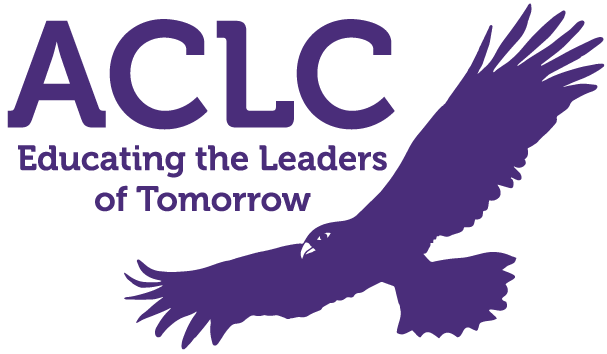         Alameda Community Learning Center        ACLC Governing Board Meeting AgendaJuly 7th, 2020 – 6:30 PM - 8:30PMThis meeting will be held via public Zoom video chat: https://us02web.zoom.us/j/82330525670Meeting ID: 823 3052 5670Password: ex6KV3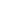 Public Session (ACLC)										6:30 PMCall to Order & Attendance									Meeting is called to order at ___6:38pm___________Board Members					Present		AbsentMichael McCaffrey, ACLC Lead Facilitator	__x____		______Lynn Kameny, ACLC Facilitator			__x____		______Robert Clark, ACLC Facilitator			__x____		______Kimberly Skuta, ACLC Parent Member		__x____		______Anthony Steuer, ACLC Parent Member		__x____		______Kaia Foster, ACLC Learner			______		__x____Maxwell Hayden, ACLC Learner			______		__x____Evan Schmidt, Community Member		______		__x____
Jim Kaufman, Community Member		__x____		______Review and Approval of Agenda	Motion to approve: RobertSecond: KimberlyMichael McCaffrey, ACLC Lead Facilitator	__aye____		Lynn Kameny, ACLC Facilitator			__aye____		Robert Clark, ACLC Facilitator			__aye____		Kimberly Skuta, ACLC Parent Member		__aye____		Anthony Steuer, ACLC Parent Member		__aye____		
Jim Kaufman, Community Member		__aye____		Presentations from the floor									6:35 PMPRESENTATIONS FROM THE FLOOR - At this time any person wishing to speak to any item not on the agenda will be granted three minutes to make a presentation to the Board of Directors.NonePRESENTATION ON AGENDA ITEMS – Any person wishing to speak to any item on the agenda will be granted three minutes to make a presentation just prior to the discussion of the agenda item. NoneConsent Agenda 											6:40 PMACLC Board meeting minutes June 2020Motion to approve: LynnSecond: KaiaMichael McCaffrey, ACLC Lead Facilitator	__aye____		Lynn Kameny, ACLC Facilitator			__aye____		Robert Clark, ACLC Facilitator			__aye____		Kimberly Skuta, ACLC Parent Member		__aye____		Anthony Steuer, ACLC Parent Member		__aye____		
Kaia Foster, ACLC Learner			__aye____	Jim Kaufman, Community Member		__aye____	Discussion Items											6:50 PMEquity & Action @ ACLC: As a Board and as a school, how can and should we respond in the face of social issues at the local, national, and global level? How can we make sure that everyone in our community feels like they belong?Learners creating a survey to reach out to address issues on campus and Bringing diversity on the Boards. Look at some institutional things aat ACLC, what is diversity in our Leadership class, diversity of staff. Gather statistics and bring to the Board as a presentation Board potential proposal to leadership the idea of gathering input, and getting learners' opinions and bringing to the Board what they would like the school site to do. What mechanisms are in place to help learners to bring issues to the forefront? Create an avenue for learners to discuss potential concerns in a safe way.Potentially creating a system for reporting concerns/issuesCreating the structure within the classroom and teaching learners what those things are that they should be bringing forward and how to bring it forwardLooking at hiring diversity and looking at HR practicesLearners have an avenue to express themselves through writing, poetry, artAcknowledging some staff feel more comfortable than others having crucial conversations in the classroom. “Not Light By Fire” is a book that is recommended for structures on how to have conversations about race in the classroom. Having something foundational for staff to lean into. Some type of grounding text or theory to work from. These can potentially be conversations that bring forward emotions within the classroom and staff need to be prepared on how to facilitate that. Have a proactive plan in place for what our learners are hearing politically and with the election coming up. Helping our learners process what they are hearing at home/media as they are trying to find their identity. SEL focused year. Use PD time to plan out the first month/2 weeks of school and in that planning folding in SEL and a unit addressing current events and supporting learners with processing, giving a voice, having a venue to discuss. Have a theme for the year for the school (ie. Equity in Action, Social Equity in Action, Equity and Community) something that captures the spirit of our current times. How can we make sure that everyone in our community knows that they belong at ACLC.Focus on how our school can then go out and participate in the community Board hold ACLC Admin accountable for actions/areas of focusAction Items											7:30 PMCall for Board MembersAnthony Steuer terming out and the Board will need a new parent member to joinMotion to approve: KimberlySecond: LynnMichael McCaffrey, ACLC Lead Facilitator	__aye____		Lynn Kameny, ACLC Facilitator			__aye____		Robert Clark, ACLC Facilitator			__aye____		Kimberly Skuta, ACLC Parent Member		__aye____		Anthony Steuer, ACLC Parent Member		__aye____		
Kaia Foster, ACLC Learner			__aye____	Jim Kaufman, Community Member		__aye____	Hybrid Model RecommendationMotion to approve option 2 by JimSecond: RobertMichael McCaffrey, ACLC Lead Facilitator	__aye____		Lynn Kameny, ACLC Facilitator			__aye____		Robert Clark, ACLC Facilitator			__aye____		Kimberly Skuta, ACLC Parent Member		__aye____		Anthony Steuer, ACLC Parent Member		__aye____		
Kaia Foster, ACLC Learner			__aye____	Jim Kaufman, Community Member		__aye____	I trust the staffEarlier dismissal time with option 2 is a concern for families in regards to pick-up Second option is more conducive to PBL Option 1: rapid shifts could be too much for younger learnersOption 2 gives learners the option to focus on only three classes at a timeMiddle School team is in favor of option 2 in general. There will be office hours, intervention opportunity, support workHelp kids map out how to accomplish the work for the week in this class. Have staff collaborate to balance out the levels of work they are doing. A “here is what I might be doing M, Tu, etc.” Option 1Classes split in half (15 learners)In-person instruction days run from 8:30-2:30Group A comes to school on Monday and Thursday. Learners attend classes twice a week, six 45 min long classes within a day.Group B comes to school on Tuesday and Friday. Learners attend classes twice a week, six 45min long classes within a day.Option 2Classes split in half (15 learners)In-person instruction days run from 8:30-12:50Group A comes to school on Monday and attends periods 1-3 in a block model of 80 min long classes. Then again on Thursday to attend periods 4-6 in a block model of 80 min long classes.Group B comes to school on Tuesday and attends periods 1-3 in a block model of 80 min long classes. Then again on Friday to attend periods 4-6 in a block model of 80 min long classes.School Start RecommendationMotion to approve starting in a hybrid mode pending union approval by JimSecond: TonyMichael McCaffrey, ACLC Lead Facilitator	__aye____		Lynn Kameny, ACLC Facilitator			__abstain_		Robert Clark, ACLC Facilitator			__aye____		Kimberly Skuta, ACLC Parent Member		__aye____		Anthony Steuer, ACLC Parent Member		__aye____		
Kaia Foster, ACLC Learner			__aye____	Jim Kaufman, Community Member		__aye____	I do not feel comfortable saying that this is what staff need to do as I believe it is a very personal decision. Really tough situation to be in. The numbers are going up right now. It is hard, I cannot go to a movie theatre or a restaurant but I am being asked to go to school around many others. Learning in-person is much more effective than distance learningAdvantage with a phased in approach getting systems in place before your bring on everyone.Bringing learners back on a hybrid model and then having to quarantine in a month is not worth it.Take it a bit slower to reopening We will lose families if we open in a DL model. They are staying because we are reopening. Option for hybrid and DL for families Future Items of Discussion 									8:15 PMParent Board Member: interviews and vote onLearner Board Member: interviews and vote onHow to make sure everyone in our community feels like they belong: rollout plan from MikeHybrid model updates (gather feedback from learners, parents, facilitators on how it is going)Enrollment updateCommittee report schedule: Assessment Committee report on how we are assessing where learners are at and what the needs are. Culture Committee report: how do we belong, SEL Setting Board goalsBrown Act training in September Adjournment											8:30 PM	Adjourn at 8:24pmTHE ORDER OF BUSINESS MAY BE CHANGED WITHOUT NOTICENotice is hereby given that the order of consideration of matters on this agenda may be changed without prior notice.REASONABLE LIMITATIONS MAY BE PLACED ON PUBLIC TESTIMONYThe Board of Directors’ presiding officer reserves the right to impose reasonable time limits on public testimony to ensure that the agenda is completed.SPECIAL PRESENTATIONS MAY BE MADENotice is hereby given that consistent with the requirements of the Bagley Open Meeting Act, special presentations not mentioned in the agenda may be made at this meeting.  However, any such presentation will be for information only.REASONABLE ACCOMMODATION WILL BE PROVIDED FOR ANY INDIVIDUAL WITH A DISABILITYPursuant to the Rehabilitation Act of 1973 and the Americans with Disabilities Act of 1990, any individual with a disability who requires reasonable accommodation to attend or participate in this meeting of the Board of Directors may request assistance by contacting Community Learning Center School, Inc., 1900 Third Street, Alameda, CA 94501, phone 510-995-4300, fax 510-995-4307.FOR MORE INFORMATIONFor more information concerning this agenda or for materials pertaining to the board meeting, please contact Community Learning Center Schools, Inc.,1900 Third Street, Alameda, CA 94501, phone (510) 263-9957, during school hours